KEMAMPUAN SISWA DALAM MEMAHAMI NILAI KASIH SAYANG DAN TANGGUNG JAWAB YANG TERPANCAR DALAM CERITA RAKYAT LAU KAWAR DAN TERBENTUKNYA DANAU TOBAASAL SUMATERA UTARA PADA SISWA KELAS X SMKNEGERI 1 LIMA PULUH MELALUI METODE CTL TAHUN PEMBELAJARAN2022- 2023NURHAYANINPM. 217015012ABSTRAKCerita rakyat dapat diartikan sebagai ekspresi budaya suatu masyarakat melalui bahasa tutur yang berhubungan langsung dengan berbagai aspek budaya dan susunan nilai sosial masyarakat tersebut. nilai adalah sesuatu yang memberi makna dalam hidup, yang memberi acuan, titik tolak dan tujuan hidup. Nilai adalah sesuatu yang dijunjung tinggi, yang dapat mewarnai dan menjiwai tindakan seseorang. Kasih sayang jika didefinisikan dengan kata-kata akan terasa susah namun kasih sayang akan mudah jika didefinisikan dengan bentuk sikap, tikah laku, dan perbuatan kepada sesama manusia.  Tujuan Penelitian ini adalah Untuk mengembangan nilai nilai kasih sayang  dan tanggung jawab yg terpancar dalam cerita rakyat lau Kawar Sumatera Utara. Metode penelitian yang digunakan dalam penelitian ini yaitu menggunakan metode penelitian eksperimen. Teknik pengumpulan data dilakukan dengan membaca dan memahami data-data yang diperoleh, menghitung nilai rata-rata dan standar devisi data sampel. Sumber data penelitian ini adalah buku cerita rakyat lau kawar.Dari penelitian yang dilakukan dapat diketahui bahwa cerita rakyat Lau Kawar Sumatera Utara berisi 3 nilai kasih sayang dan 2 nilai tanggung jawab.Setelah dibacakan kepada siswa kelas X SMK Negeri 1 Lima Puluh,  skor rata-rata pemahaman nilai kasih sayang siswa sebesar  25% dengan kategori “Mulai Berkembang” dan skor pemahaman nilai tanggung jawab siswa sebesar 75% dengan kategori “Berkembang Sesuai Harapan”.Kata Kunci : Pengembangan, Nilai Kasih Sayang, Cerita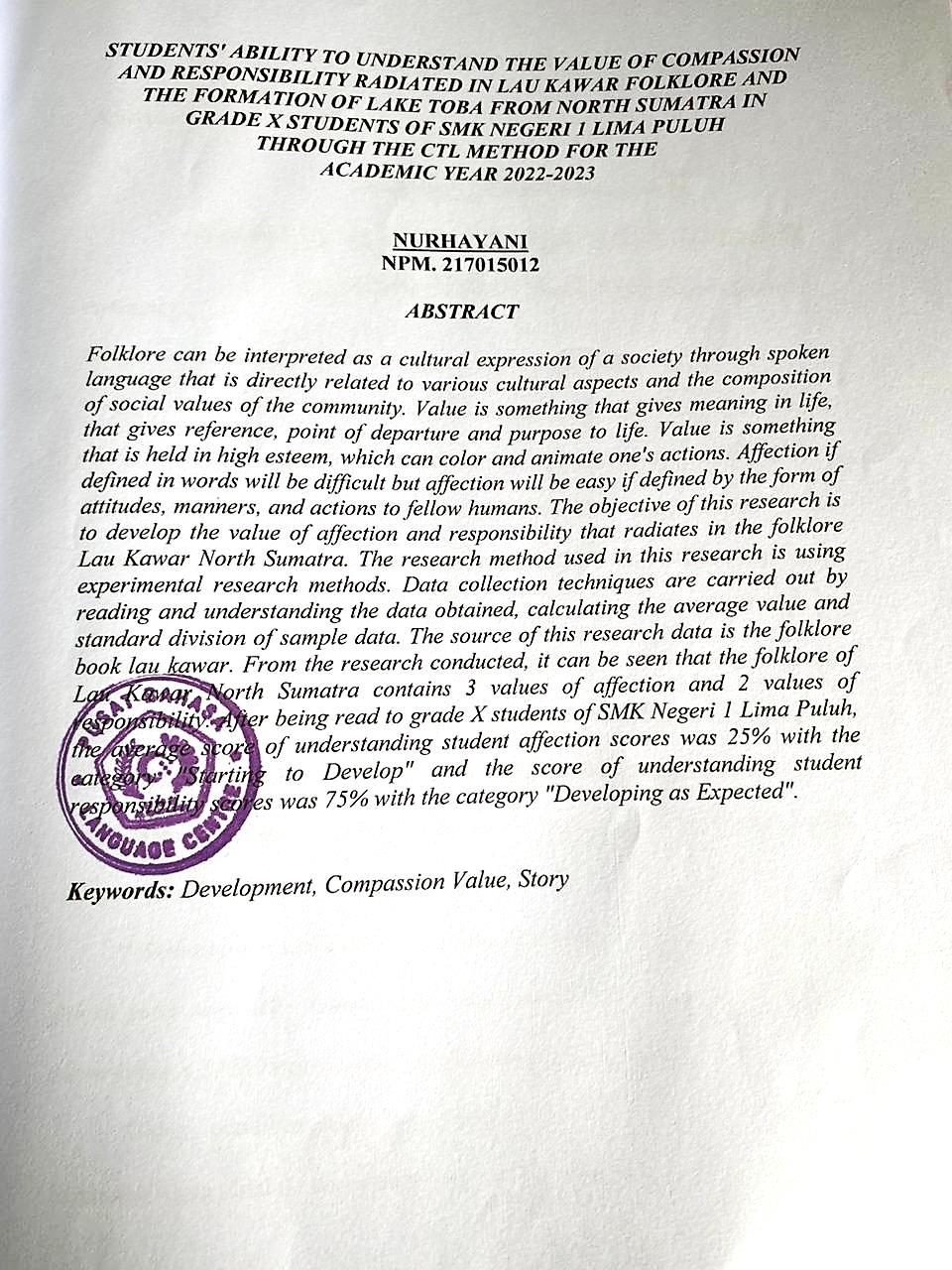 